Balancing Handout						Name _________________________										Period ________Write the correct formulas and balance the equations.lithium oxide + water → lithium hydroxidelead(II) nitrate → lead(II) oxide + nitrogen dioxide + oxygengold(III) sulfide + hydrogen → gold + hydrosulfuric acidmercury(I) carbonate → mercury + mercury(II) oxide + carbon dioxidechlorine dioxide + water → chlorous acid + chloric acidpotassium oxide + carbon dioxide → potassium carbonate manganese(IV) oxide + hydrochloric acid → manganese(II) chloride + water + chlorineammonium dichromate → water + chromium(III) oxide + nitrogenammonium chloride + calcium hydroxide → calcium chloride + ammonia + watersulfuric acid + sodium bicarbonate → sodium sulfate + carbon dioxide + watercalcium phosphate + sulfuric acid → calcium sulfate + calcium dihydrogen phosphatephosphoric acid + hydrochloric acid → phosphorus pentachloride + waterhydrochloric acid + potassium carbonate → potassium chloride + water + carbon dioxideiron(III) oxide + hydrogen → iron + wateraluminum + oxygen → aluminum oxidemagnesium + nitrogen → magnesium nitridepotassium chlorate → potassium perchlorate + potassium chloride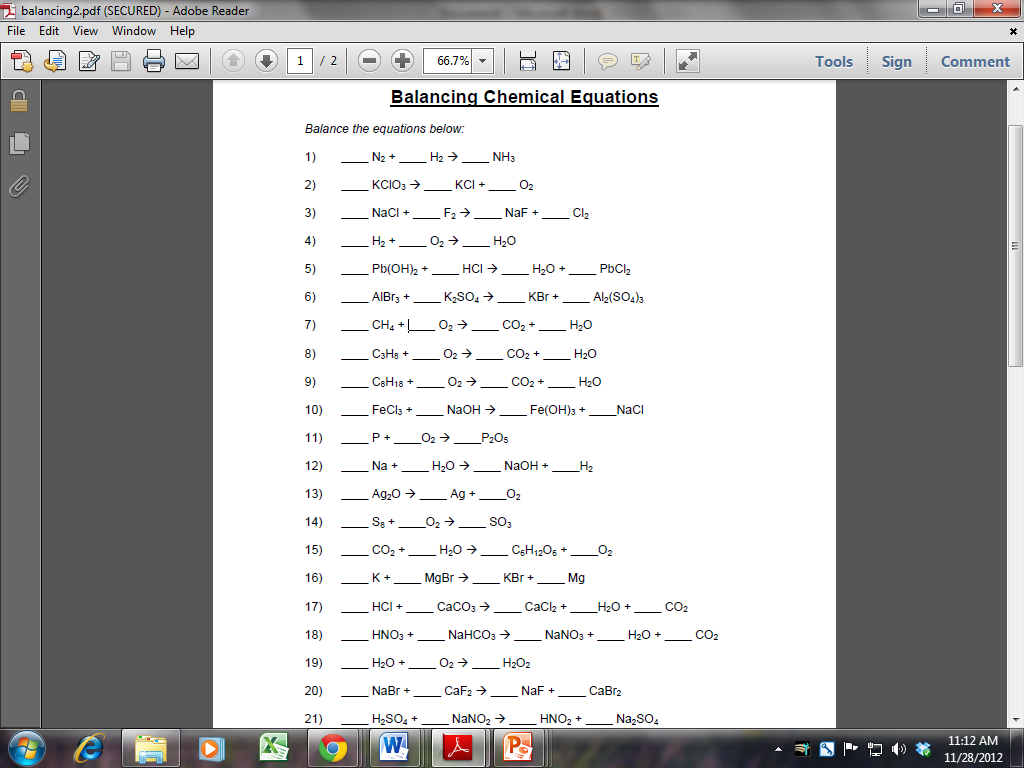 Balancing Handout Key					One point per correct formula and one point for correctly balancing the reaction (all the correct coefficients).  Circle all incorrect formulas in red.  If only the balancing is incorrect, write “balance.”  Put positive points out to the left hand side.    Li2O +     H2O → 2 LiOH2 Pb(NO3)2 → 2 PbO + 4 NO2 +    O2    Au2S3 + 3 H2 → 2 Au+ 3 H2S____ Hg2CO3 → ____ Hg + ____ HgO + ____ CO22 ClO2 + ____ H2O → ____ HClO2 + ____ HClO3____ K2O + ____ CO2 → ____ K2CO3 ____ MnO2 + 4 HCl → ____ MnCl2 + 2 H2O + ____ Cl2____ (NH4)2Cr2O7 → 4 H2O + ____ Cr2O3 + ____ N22 NH4Cl + ____ Ca(OH)2 → ____ CaCl2 + 2 NH3 + 2 H2O ____ H2SO4 + 2 NaHCO3 → ____ Na2SO4 + 2 CO2 + 2 H2OAfter this point, I no longer give you the balanced equation – all of the blanks are things that you need to fill in ____ Ca3(PO4)2 + ____  H2SO4 → ____  CaSO4 + ____ Ca(H2PO4)2 ____ H3PO4 + ____  ___________ → ____ PCl5 + 4 ___________ ____  HCl + ____ K2CO3 → ____  KCl + ____ _________ + ____ _________ ____ Fe2O3 + ____  H2 → ____  Fe + ____  H2O ____  _________  + ____  _________  → ____  Al2O3 ____  _________  + ____ _________  → ____  Mg3N2 ____   KClO3 → ____   KClO4 + ____  KCl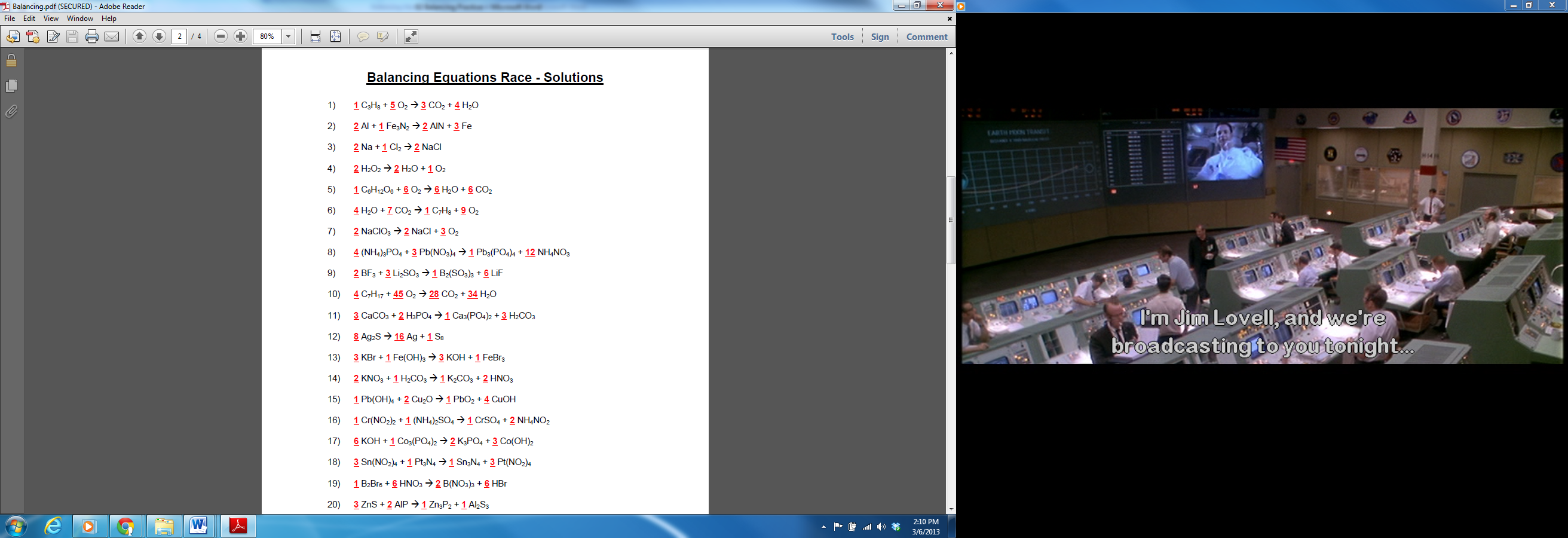 